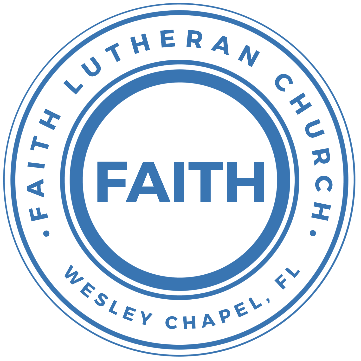 Leading our community into a deep connection in ChristWorship Service for November 22, 2020 at 11 AMWelcomeInvocationConfession and Forgiveness:P: Come into the presence of the Lord our God.C: Have mercy, O Lord. If you, Lord, kept a record of sins, Lord, who could stand?P: If we say we have no sin, we deceive ourselves, and the truth is not in us.C: If we confess our sins, he is faithful and just to forgive us our sins and to cleanse us from all unrighteousness.(a time of silence to reflect and personally confess our sins)P: I said, "I will confess my transgressions to the LORD." And you forgave the guilt of my sin. Let us confess our sin before the Lord.C: Heavenly Father, we confess that we are sinners.  We have sinned against you and our neighbors. We have not loved you with our whole heart and we have not loved our neighbors as ourselves. We justly deserve Your punishment.  For the sake of Your Son, Jesus Christ, have mercy on us.  Forgive us, renew us, and lead us, so that we may delight in Your will and walk in Your ways to the glory of Your holy name.  Amen.P: The Lord is gracious and merciful. He promises to forgive our sins. Therefore, upon this, your confession, as a called and ordained servant of the Lord, in the stead and by the command of my Lord, Jesus Christ, I forgive you all your sins in the name of the Father and of the Son and of the Holy Spirit.C: Amen. Song of Praise and Thanksgiving: The Wonderful CrossWhen I survey the wondrous cross,
On which the prince of glory died,
My richest gain I count but loss,
And pour contempt on all my pride.Forbid it, Lord, that I should boast, 
Save in the death of Christ my God.
All the vain things that charm me most,
I sacrifice them to His bloodChorus:
O the wonderful cross, O the wonderful cross
Bids me come and die and find that I may truly live.
O the wonderful cross, O the wonderful cross
All who gather here By grace draw near and bless your name.See from his head, His hands, His feet,
Sorrow and love flow mingled down.
Did e’er such love and sorrow meet, 
Or thorns compose so rich a crown(Chorus)First Reading - 1 Chronicles 16:23-26Sing to the Lord, all the earth! Tell of his salvation from day to day. Declare his glory among the nations, his marvelous works among all the peoples! For great is the Lord, and greatly to be praised, and he is to be feared above all gods. For all the gods of the peoples are worthless idols, but the Lord made the heavens.Prayer: Thanksgiving for Forgiveness and SalvationSong – Beautiful SaviorBeautiful Savior, King of creation, Son of God and Son of man.Truly I’d love Thee, Truly I’d serve TheeLight of my soul, my joy, my crown.Fair are the meadows.  Fair is the woodlandsRobed in the flow’rs of blooming springJesus is fairer.   Jesus is purer.   He makes our sorrowing spirit singBeautiful Savior, Lord of the nations, Son of God and Son of man.Glory and honor, praise adoration, Now and forever more be Thine!Second Reading - Luke 4:18-19“The Spirit of the Lord is upon me, because he has anointed me to proclaim good news to the poor. He has sent me to proclaim liberty to the captives and recovering of sight to the blind, to set at liberty those who are oppressed, to proclaim the year of the Lord's favor.”1 Peter 2:16-17Live as people who are free, not using your freedom as a cover-up for evil, but living as servants of God. Honor everyone. Love the brotherhood. Fear God. Honor the emperor.Prayer: Thanksgiving for Freedom, America, etc.Song – This Is My Father’s WorldThis is my Father's world, and to my listening earsAll nature sings, and round me rings the music of the spheres.This is my Father's world:  I rest me in the thoughtOf rocks and trees, of skies and seas; His hand the wonders wrought.This is my Father's world.  O let me ne'er forget That though the wrong seems oft so strong, God is the ruler yet.  This is my Father's world:  why should my heart be sad?  The Lord is King; let the heavens ring!  God reigns; let the earth be glad!This is my Father's world:  why should my heart be sad?  The Lord is King; let the heavens ring!  God reigns; let the earth be glad!The Lord is King; let the heavens ring!  God reigns; let the earth be glad!Third Reading - Psalm 23The Lord is my shepherd; I shall not want. He makes me lie down in green pastures. He leads me beside still waters. He restores my soul. He leads me in paths of righteousness for his name's sake. Even though I walk through the valley of the shadow of death, I will fear no evil, for you are with me; your rod and your staff, they comfort me. You prepare a table before me in the presence of my enemies; you anoint my head with oil; my cup overflows. Surely goodness and mercy shall follow me all the days of my life, and I shall dwell in the house of the Lord forever.Prayer: Thanksgiving for Health and WellbeingSong – Come Thou FountCome Thou Fount of every blessing, Tune my heart to sing Thy grace;Steams of mercy, never ceasing, Call for songs of loudest praise.Teach me some melodious sonnet, Sung by flaming tongues above;Praise the mount!  I’m fixed upon it, Mount of Thy redeeming love.Oh, to grace how great to debtor, Daily I’m constrained to be!Let Thy goodness, like a fetter, Bind my wand’ring heart to Thee.Prone to wander, Lord, I feel it, Prone to leave the God I love;Here’s my heart, Lord, take and seal it, Seal it for Thy courts above.Fourth Reading - Psalm 145:15-19The eyes of all look to you, and you give them their food in due season. You open your hand; you satisfy the desire of every living thing. The Lord is righteous in all his ways and kind in all his works. The Lord is near to all who call on him, to all who call on him in truth. He fulfills the desire of those who fear him; he also hears their cry and saves them.Prayer: Thanksgiving for Provision, Home, Food, Work, etc.Song – Give ThanksVerse:Give thanks with a grateful heart. Give thanks to the holy one Give thanks because he's given Jesus Christ, His son. (Repeat Verse)Chorus:And now let the weak say I am strong. Let the poor say I am rich.Because of what the Lord has done for us (Repeat Chorus)Give thanks. Give thanks. We give thanks.Fifth Reading - Ecclesiastes 4:9-11Two are better than one, because they have a good reward for their toil. For if they fall, one will lift up his fellow. But woe to him who is alone when he falls and has not another to lift him up! Again, if two lie together, they keep warm, but how can one keep warm alone?Prayer: Thanksgiving for Family and FriendsSong – God Is So GoodGod is so good. God is so good.God is so good. He's so good to me.He answers prayer. He answers prayer.He answers prayer. He's so good to me.He loves me so. He loves me so.He loves me so. He's so good to me.Sixth Reading - Philippians 4:6-7Do not be anxious about anything, but in everything by prayer and supplication with thanksgiving let your requests be made known to God. And the peace of God, which surpasses all understanding, will guard your hearts and your minds in Christ Jesus.Prayer: Thanksgiving for Peace and ComfortSong – How Great Thou ArtO Lord my God when I in awesome wonder,Consider all the works thy hand has madeI see the stars, I hear the rolling thunder, Your power throughout the universe displayedChorus:Then sings my soul, my savior God to thee,  How great thou art, how great thou artThen sings my soul, my savior God to thee, How great thou art, how great thou artWhen Christ shall come, with shout of acclamation,And take me home, what joy shall fill my heart. Then I shall bow, in humble adoration,And then proclaim: "My God, how great Thou art!"(Chorus)Seventh Reading - Colossians 3:15-17And let the peace of Christ rule in your hearts, to which indeed you were called in one body. And be thankful. Let the word of Christ dwell in you richly, teaching and admonishing one another in all wisdom, singing psalms and hymns and spiritual songs, with thankfulness in your hearts to God. And whatever you do, in word or deed, do everything in the name of the Lord Jesus, giving thanks to God the Father through him.Prayer: Thanksgiving for Prayer, God’s Word, Church, etc.Song – 10,000 Reasons (Bless the Lord)Chorus:Bless the Lord, O my soul, O my soul, Worship His holy name.Sing like never before, 0 my soul. I'll worship Your holy name.Verse 1:The sun comes up, it's a new day dawning;It's time to sing Your song again.Whatever may pass, and whatever lies before me,Let me be singing when the evening comes.(Chorus)Verse 2:You're rich in love, and You're slow to anger.Your name is great, and Your heart is kind.For all Your goodness, I will keep on singing;Ten thousand reasons for my heart to find.(Chorus)I'll worship Your holy name. Yes, I'll worship Your holy name.PrayersApostles' CreedI believe in God, the Father almighty, maker of heaven and earth,And in Jesus Christ, his only Son, our Lord,
who was conceived by the Holy Spirit,
born of the Virgin Mary, suffered under Pontius Pilate,
was crucified, died and was buried. He descended into hell.
The third day he rose again from the dead.
He ascended into heaven and sits at the right hand of God
the Father almighty.
From there he will come to judge the living and the dead.I believe in the Holy Spirit, the holy Christian Church,
the communion of saints, the forgiveness of sins,
the resurrection of the body, and the life everlasting. Amen.The Lord's PrayerOur Father who art in heaven, hallowed be Thy name, Thy kingdom come, Thy will be done on earth as it is in heaven.  Give us this day our daily bread; and forgive us our trespasses as we forgive those who trespass against us; and lead us not into temptation, but deliver us from evil.  For Thine is the kingdom and the power and the glory forever and ever.  AmenWords of InstitutionPeaceDistributionPrayerBenedictionClosing Song: Praise God From Whom All Blessings FlowPraise God from Whom all blessings flow.
Praise Him all creatures here below.
Praise Him above, ye heavenly hosts.
Praise Father, Son and Holy Ghost. AmenUpcoming EventsNovember 26, Anytime – Thanksgiving PrayersFacebook, Youtube, FaithWesleyChapel.comDecember 13, After Service – Top GolfDecember 18, 6pm – Christmas in the ParkWesley Chapel District Parkwww.FaithWesleyChapel.comFaith YouTube 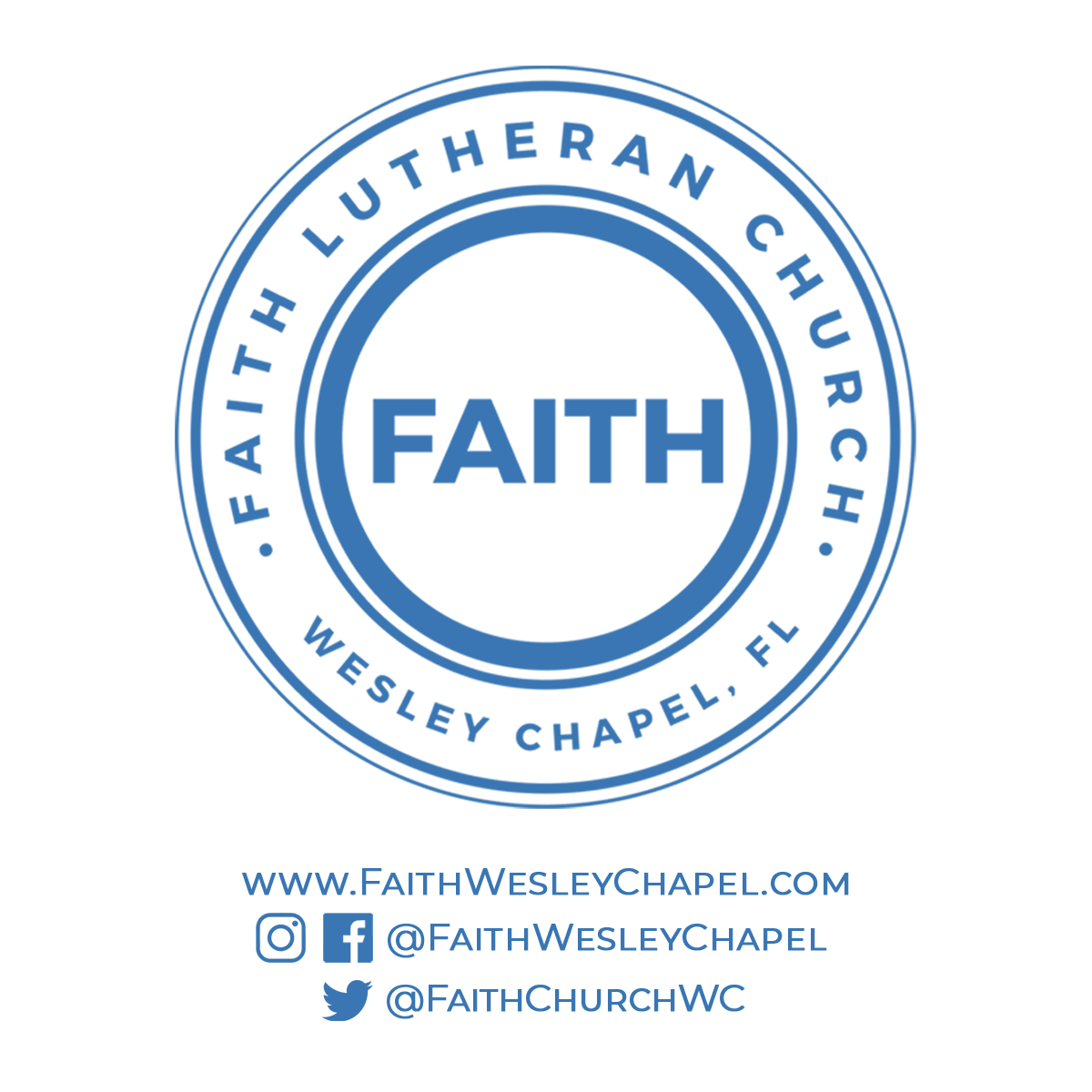 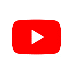 @FaithWesleyChapel@FaithWesleyChapel@FaithChurchWC